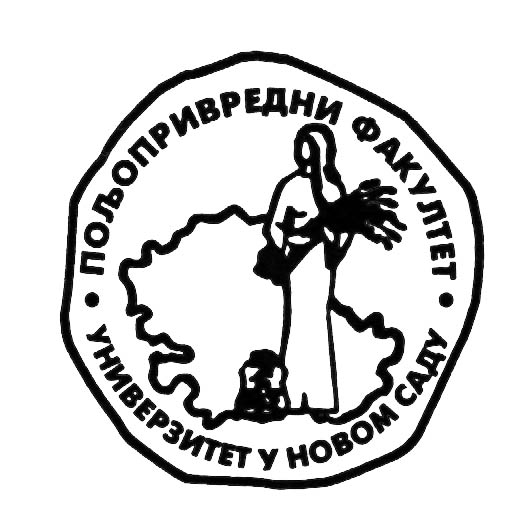 Писмено изјашњавање за слушање изборних предмета 	Својим, доле датим потписом, потврђујем лични избор за слушање наведених изборних предмета.   Нови Сад,......................                                                                                                                                         Потпис студента--------------------------------Име и презиме студентаБрој досијеаШколска година2018/2019Ниво студијаДОКТОРСКЕ СТУДИЈЕНазив студијског програмаНазиви изборних предмета за кој се студент определио 1)...................................................................................................................2)..................................................................................................................3).........................................................Називи изборних предмета за кој се студент определио 4)..................................................................................................................5)..................................................................................................................6)...........................................................